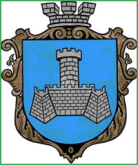 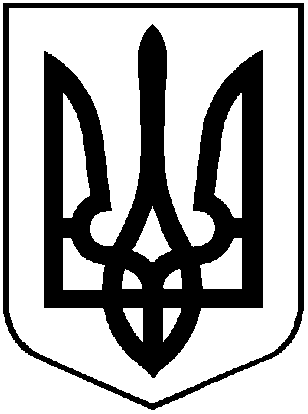 УКРАЇНАХМІЛЬНИЦЬКА МІСЬКА РАДАВІННИЦЬКОЇ ОБЛАСТІВиконавчий комітетР І Ш Е Н Н Явід «30» червня 2023р.                                                                             №346Про розгляд заяви гр.Гасича Петра Васильовича Розглянувши заяву із додатками гр.Гасича Петра Васильовича щодо видачі дублікату свідоцтва про право особистої власності на домоволодіння, враховуючи розпорядження Кабінету Міністрів України від 12 червня 2020 року №707-р «Про визначення адміністративних центрів та затвердження територій територіальних громад Вінницької області», згідно Порядку видачі дублікатів свідоцтв про право власності на об’єкти нерухомого майна, відмінні від земельної ділянки, у разі втрати, крадіжки або пошкодження оригіналу документа та виправлення відомостей, внесених до свідоцтв на право власності помилково, затвердженого рішенням виконавчого комітету Хмільницької міської ради від 23.05.2019р. №207, відповідно до Закону України «Про державну реєстрацію речових прав на нерухоме майно та їх обтяжень», керуючись п.б  пп. 10 ст. 30, ст. 59 Закону України «Про місцеве самоврядування в Україні», виконавчий комітет Хмільницької міської радиВ И Р І Ш И В :1.Видати дублікат свідоцтва про право особистої власності на домоволодіння №109 від 7.12.1988р. ( співвласнику 1/2 частини житлового будинку, який розташований в селі Широка Гребля по вулиці Центральна, будинок за №111 (попередня адреса вул.Леніна, буд. за №111,) гр.Гасичу Петру Васильовичу у зв’язку із втратою оригіналу документа. Підстава: заява із додатками гр. Гасича П.В. від 16.06.2023 року, публікація в газеті.2. Заявнику:- зареєструвати дублікат свідоцтва про право особистої власності на домоволодіння відповідно до  чинного законодавства України.3. Управлінню «Центр надання адміністративних послуг» Хмільницької міської ради видати заявнику чи особі, яка діє від його імені, копію цього рішення та дублікати свідоцтва на право особистої власності на домоволодіння, під підпис або направити листом з повідомленням про вручення.Міський голова							Микола ЮРЧИШИН